COUNCILFiftieth Ordinary Session
Geneva, October 28, 2016Adoption of documentsDocument prepared by the Office of the Union

Disclaimer:  this document does not represent UPOV policies or guidance	The purpose of this document is to provide information concerning the following documents, which the Council will be invited to adopt at its fiftieth ordinary session:TGP documents:TGP/7	Development of Test Guidelines (Revision) (document TGP/7/5 Draft 1)TGP/8	Trial Design and Techniques Used in the Examination of Distinctness, Uniformity and Stability (Revision) (document TGP/8/3 Draft 1)TGP/0	List of TGP documents and latest issue dates (Revision) (document TGP/0/9 Draft 1) Information documents:UPOV/INF/16	Exchangeable Software (Revision) (document UPOV/INF/16/6 Draft 1)UPOV/INF/22	Software and Equipment Used by Members of the Union (Revision) 	(document UPOV/INF/22/3 Draft 1)UPOV/INF-EXN:	List of UPOV/INF-EXN Documents and Latest Issue Dates (Revision)
(document UPOV/INF-EXN/9 Draft 2)TGP DOCUMENTSTGP/7:  Development of Test Guidelines (Revision) (document TGP/7/5 Draft 1)	The Technical Committee (TC), at its fifty-second session, held in Geneva from March 14 to 16, 2016, noted the new section on “Coverage of the Test Guidelines” already agreed by the TC and agreed the proposals for new guidance on “Use of Proprietary text, photographs and illustrations in Test Guidelines” and “Regional sets of example varieties” to be included in a revision of document TGP/7/4 “Development of Test Guidelines”, as presented in document TGP/7/5 Draft 1 (see document TC/52/29 Rev. “Revised Report”, paragraphs 86 to 91).	On the above basis, the TC agreed that the revision of document TGP/7/4 (document TGP/7/5 Draft 1) should be put forward for adoption by the Council at its fiftieth ordinary session, subject to the approval of the Administrative and Legal Committee (CAJ) at its seventy-third session, to be held in Geneva on October 25, 2016.	The TC noted that the French, German and Spanish translations of the original English text would be checked by the relevant members of the Editorial Committee prior to submission of the draft of document TGP/7/5 to the Council.  Document TGP/7/5 Draft 1 incorporates the amendments agreed by the TC, as set out in paragraphs 2 and 3, and the linguistic changes made by the relevant members of the Editorial Committee.	A report on the conclusions of the CAJ, at its seventy-third session, concerning the proposals to revise document TGP/7/4, will be made to the Council at its fiftieth ordinary session (see document C/50/17 “Report by the President on the work of the ninety-second session of the Consultative Committee; adoption of recommendations, if any, prepared by that Committee”).	The Council is invited to adopt a revision of document TGP/7/4 “Development of Test Guidelines” (document TGP/7/5), on the basis of document TGP/7/5 Draft 1, taking into account the conclusions of the CAJ, at its seventy-third session.TGP/8:  Trial Design and Techniques Used in the Examination of Distinctness, Uniformity and Stability (Revision) (document TGP/8/3 Draft 1)	The TC, at its fifty-second session, held in Geneva from March 14 to 16, 2016, noted the new section on “Examining characteristics using image analysis” already agreed by the TC and agreed the proposals for new guidance on “Minimizing the variation due to different observers of the same trial” to be included in a revision of document TGP/8/2 “Trial Design and Techniques Used in the Examination of Distinctness, Uniformity and Stability”, as presented in document TGP/8/3 Draft 1 (see document TC/52/29 Rev. “Revised Report”, paragraphs 92 to 94).	On the above basis, the TC agreed that the revision of document TGP/8/2 (document TGP/8/3 Draft 1) should be put forward for adoption by the Council at its fiftieth ordinary session, subject to the approval of the CAJ at its seventy-third session.	The TC noted that the French, German and Spanish translations of the original English text would be checked by the relevant members of the Editorial Committee prior to submission of the draft of document TGP/8/3 to the Council.  Document TGP/8/3 Draft 1 incorporates the amendments agreed by the TC, as set out in paragraphs 6 and 7, and the linguistic changes made by the relevant members of the Editorial Committee.	A report on the conclusions of the CAJ, at its seventy-third session, concerning the proposals to revise document TGP/8/2, will be made to the Council at its fiftieth ordinary session (see document C/50/17 “Report by the President on the work of the ninety-second session of the Consultative Committee; adoption of recommendations, if any, prepared by that Committee”).	The Council is invited to adopt a revision of document TGP/8/2 “Trial Design and Techniques Used in the Examination of Distinctness, Uniformity and Stability” (document TGP/8/3), on the basis of document TGP/8/3 Draft 1, taking into account the conclusions of the CAJ, at its seventy-third session.TGP/0:  List of TGP documents and latest issue dates (Revision) (document TGP/0/9 Draft 1)	In conjunction with the adoption of the revised TGP documents at the fiftieth ordinary session of the Council, it is proposed to adopt a revision of document TGP/0/8 “List of TGP documents and latest issue dates” (document TGP/0/9) on the basis of document TGP/0/9 Draft 1 (see document TC/52/29 Rev. “Revised Report”, paragraph 95).	The Council is invited to adopt a revision of document TGP/0/8 “List of TGP documents and latest issue dates” (document TGP/0/9), on the basis of document TGP/0/9 Draft 1.INFORMATION DOCUMENTSUPOV/INF/16:  Exchangeable Software (Revision) (document UPOV/INF/16/6 Draft 1)	The TC, at its fifty-second session, agreed on proposals to revise the text of document UPOV/INF/16/5 “Exchangeable Software” and agreed that a revised version of that document (document UPOV/INF/16/6 Draft 1) should be put forward for adoption by the Council at its fiftieth ordinary session, subject to the approval of the CAJ at its seventy-third session (see document TC/52/29 Rev. “Revised Report”, paragraphs 174 to 177).	A report on the conclusions of the CAJ, at its seventy-third session, concerning the proposals to revise document UPOV/INF/16/5, will be made to the Council at its fiftieth ordinary session (see document C/50/17 “Report by the President on the work of the ninety-second session of the Consultative Committee; adoption of recommendations, if any, prepared by that Committee”).	The Council is invited to adopt a revision of document UPOV/INF/16/5 “Exchangeable Software” (document UPOV/INF/16/6), on the basis of document UPOV/INF/16/6 Draft 1, taking into account the conclusions of the CAJ, at its seventy-third session.UPOV/INF/22:	Software and Equipment Used by Members of the Union (Revision) (document UPOV/INF/22/3 Draft 1)	The TC, at its fifty-second session, agreed the proposals to revise the text of document UPOV/INF/22/2 “Software and equipment used by members of the Union” and agreed that a revised version of that document (document UPOV/INF/22/3 Draft 1) should be put forward for adoption by the Council at its fiftieth ordinary session, subject to the approval of the CAJ at its seventy-third session (see document TC/52/29 Rev. “Revised Report”, paragraphs 178 to 180).	A report on the conclusions of the CAJ, at its seventy-third session, concerning the proposals to revise document UPOV/INF/22/2, will be made to the Council at its fiftieth ordinary session (see document C/50/17 “Report by the President on the work of the ninety-second session of the Consultative Committee; adoption of recommendations, if any, prepared by that Committee”).	The Council is invited to adopt a revision of document UPOV/INF/22/2 “Software and 
equipment used by members of the Union” (document UPOV/INF/22/3), on the basis of document UPOV/INF/22/3 Draft 1, taking into account the conclusions of the CAJ, at its seventy-third session.UPOV/INF-EXN:  List of UPOV/INF-EXN Documents and Latest Issue Dates (Revision) (document UPOV/INF-EXN/9 Draft 2)	In conjunction with the information documents that the Council will be invited to adopt at its fiftieth ordinary session, it is proposed to adopt a revision of document UPOV/INF-EXN/8 “List of UPOV/INF-EXN Documents and Latest Issue Dates” on the basis of document UPOV/INF-EXN/9 Draft 2.	The Council is invited to adopt a revision of document UPOV/INF-EXN/8 “List of INF-EXN Documents and Latest Issue Dates” (document UPOV/INF-EXN/9) on the basis of document UPOV/INF-EXN/9 Draft 2.[End of document]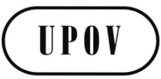 EC/50/15ORIGINAL:  EnglishDATE:  August 5, 2016INTERNATIONAL UNION FOR THE PROTECTION OF NEW VARIETIES OF PLANTS INTERNATIONAL UNION FOR THE PROTECTION OF NEW VARIETIES OF PLANTS INTERNATIONAL UNION FOR THE PROTECTION OF NEW VARIETIES OF PLANTS GenevaGenevaGeneva